Нетрадиционное рисование.СЛАЙД 1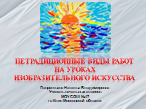 Приветствие. СЛАЙД 2-3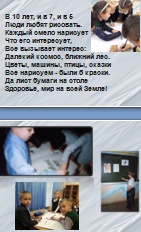 В 10 лет, и в 7, и в 5 Люди любят рисовать. Каждый смело нарисует Что его интересует, Все вызывает интерес: Далекий космос, ближний лес. Цветы, машины, птицы, сказки Все нарисуем - были б краски _Да лист бумаги на столе Здоровье, мир на всей Земле!На уроках изобразительной деятельности я  работаю с детьми начальных классов в разных техниках. Но опыт работы показал: рисовать необычными способами и использовать при этом материалы, которые окружают нас в повседневной жизни, вызывают у детей огромные положительные эмоции. СЛАЙД 3-4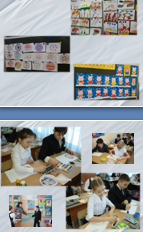 Рисуя этими способами, дети не боятся ошибиться, так как все легко можно исправить, а из ошибки легко можно придумать что-то новое, и ребенок обретает уверенность в себе, преодолевает «боязнь чистого листа бумаги» и начинает чувствовать  себя маленьким художником. СЛАЙД 5-6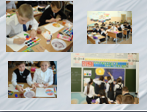 У мальчиков и девочек   появляется ИНТЕРЕС, а вместе с тем и ЖЕЛАНИЕ рисовать. Рисовать можно чем угодно и где угодно и как угодно! Разнообразие материалов ставит новые задачи и заставляет все время, что ни будь придумывать. СЛАЙД 7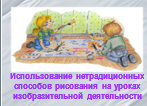 Сегодня мы с вами поработаем, используя нетрадиционные материалы на уроках  изобразительного искусства. Сегодня вы – художники!СЛАЙД 8-9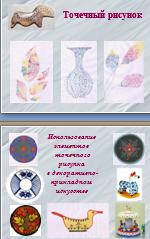 Начнем с одного из самых   древних узоров. Точечный рисунок - В чём преимущество точечного рисунка?-Нужны ли особые навыки для данной техники?-Какими материалами можно рисовать?-Какие приспособления для работы можно использовать?(Использование элементов точечного рисунка в ДПИ)В народном декоративно- прикладном искусстве контуры чёткие, но в рисовании  есть и особые техники  со смазанными или расплывчатыми контурами.СЛАЙД 10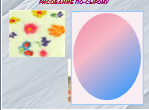 Рисование по – сырому. Элементы росписи по-сырому мы будем использовать в нашей практической работе. (Практическая работа с демонстрацией этапов работы)Лист смочить водой, края и углы не трогаем. Лучше выбрать два любых основных цвета.-Какие цвета называются основными?Плавными движениями, переходя из одного цвета в другой, «залить» цветом овал.-Как вы думаете, что у нас получилось?У нас получился замечательный фон для работы. А что за работу мы будем выполнять, узнаем из следующих слайдов.СЛАЙД 11-12  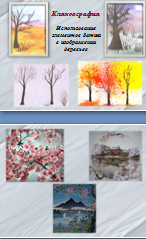 КЛЯКСОГРАФИЯ. РИСОВАНИЕ СОЛОМКОЙ.  (Практическая работа). Использование элементов батика в изображении деревьев- Почему данная техника так называется? -Как вы думаете, какие краски лучше подойдут для этой работы?Данная техника пришла к нам с Востока из росписи по ткани – батика. Использование элементов батика в изображении деревьев. 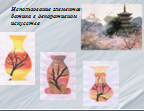 СЛАЙД 13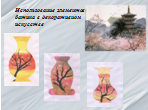 Посмотрите,  какие замечательные вазы в восточном стиле получились.  Сегодня мы попробуем изобразить похожую вазу. Возьмите чистый лист, сложите его по вертикали пополам. Вырежете контур вазы.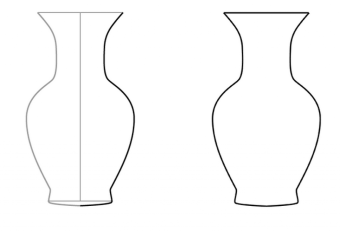 -Как вы думаете, что мы будем использовать для этой работы - трафарет или шаблон?СЛАЙД 14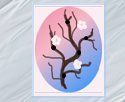 1.Выполните краской и кисточкой любой рисунок ветки. Поставьте на необходимые для вас линии капли и раздуйте их трубочкой. Рисунок готов! (Материал: трубочка для коктейлей, краска кисти, вода.) 2. Мы должны изобразить цветы яблони.-Как это сделать легче? Используя точечный рисунок, нарисуем, чуть позже, когда веточка подсохнет, лепестки цветов яблони.Пока работа подсыхает, расскажу о других интересных видах работ, которые я применяю в своей работе.СЛАЙД 15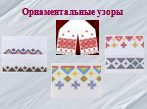 Орнаментальные узоры (тетрадный лист   клетка) -Какие материалы нужны  для данных работ?-В чём плюсы этой техники?-Что развиваем данными работами?СЛАЙД 16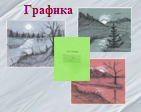 Графика (тонированный лист, карандаш, фломастер, ручка и белила). -Какие материалы нужны  для данных работ?-В чём плюсы этой техники?-Что развиваем данными работами?СЛАЙД 17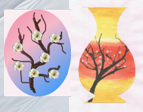 Окончание практической работы.Используя точечный рисунок, нарисуем лепестки цветов яблони. Возьмите готовый трафарет вазы, нанесите на верхний край работы клей и соедините детали. Работа готова! СЛАЙД 18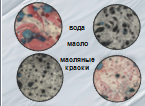 ТОНИРОВАНИЕ БУМАГИ (Практическая работа)-Как вы думаете, как были выполнены  эти работы? При помощи каких материалов?СЛАЙД 19 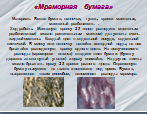 Сейчас и  мы выполним такую работу. (Практическая работа)Материал: Белая бумага, ванночки, краски масляные, масляный разбавитель (РАСТИТЕЛЬНОЕ МАСЛО).Ход работы:  Масляную краску 2-3 тонов разведите масляным разбавителем до густоты очень жидкой сметаны. Каждый цвет в отдельной посуде, отдельной кисточкой. В миску или ванночку налейте холодной воды, на нее брызгайте разведенную краску одного цвета. На получившиеся разводы (мраморная пленка) кладите лист бумаги (бумагу держите за отогнутый уголок) и сразу снимайте. На другие листы можно брызгать сразу 2-3 краски разного цвета. Окрашенную бумагу высушите на газете и положите под пресс. Бумага, выкрашенная таким способом, напоминает разводы мрамора.Вы сможете выполнить такую работу по небольшой памятке, которую я для вас приготовила.СЛАЙД 20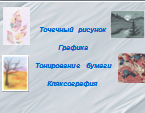 -С какими нетрадиционными видами работ и материалами мы познакомились?-Что вам особенно понравилось?СЛАЙД 21Контактная информация